ИНФОРМАЦИЯ 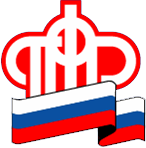 ГУ – УПРАВЛЕНИЯ ПЕНСИОННОГО ФОНДА РФ                     В БЕРЕЗОВСКОМ РАЙОНЕ ХМАО-ЮГРЫ_____________________________________________________________________________12.03 2015 года							                            пресс-релизДоходность за 2014 всех управляющих компаний, которые управляют средствами пенсионных накоплений, ниже инфляции; 12 управляющих компаний показали убыткиДоходность пенсионных накоплений за 2014 всех управляющих компаний, которые управляют средствами пенсионных накоплений по обязательному пенсионному страхованию, ниже инфляции.34 частные управляющие компании (ЧУК), с которыми у ПФР заключены договоры доверительного управления, по итогам 2014 года показали среднюю доходность всего 0,94%.12 управляющих компаний, включая государственную управляющую компанию «Внешэкономбанк» (по портфелю госбумаг), показали убытки. Максимальная доходность (УК «Финнам менеджмент») не достигла 7,5%. Инфляция в 2014 году – 11,4%.Доходность пенсионных накоплений по расширенному инвестиционному портфелю государственной управляющей компании «Внешэкономбанк» составила всего 2,68%. Сегодня в управляющих компаниях находятся пенсионные накопления граждан, сформированные за период до конца первого полугодия 2013 года. В 2014 и 2015 годах все страховые взносы по ОПС направляются на формирование только страховой пенсии. При этом страховые пенсии и пенсионные права граждан, которые еще не являются пенсионерами, с 1 февраля 2015 года увеличены на 11,4%, что защитило их от влияния инфляции.Доходность пенсионных накоплений ниже уровня инфляции говорит об их обесценивании, а отрицательная доходность означает убытки, то есть уменьшение сумм пенсионных накоплений на счетах граждан. По закону, в случае получения убытков, система сохранности пенсионных накоплений гарантирует гражданам выплату только суммы страховых взносов, поступивших в Пенсионный фонд России на формирование накопительной пенсии.У граждан 1967 года рождения и моложе есть право отказаться от дальнейшего формирования накопительной пенсии за счет страховых взносов работодателей по ОПС и формировать только страховую пенсию, защита которой от инфляции гарантируется государством.Информация предоставлена ГУ-УПФР в Березовском районе ХМАО-Югры, телефон для получения консультации в Березово 2-40-52,2-29-10